О присвоении почтового адреса В соответствии с Федеральными законами от 06.10.2003 №131-ФЗ «Об общих принципах организации местного самоуправления в Российской Федерации», от 28.12.2013 №443-ФЗ «О федеральной информационной адресной системе и о внесении изменений в Федеральный закон «Об общих принципах организации местного самоуправления в Российской Федерации», постановлением Правительства Российской Федерации от 19.11.2014 №1221 «Об утверждении Правил присвоения, изменения и аннулирования адресов» администрация Игорварского сельского поселения ПОСТАНОВЛЯЕТ:- жилому дому, расположенному на земельном участке с кадастровым  номером 21:20:210502:30  площадью 4100 кв.м присвоить почтовый адрес: Чувашская Республика, Цивильский муниципальный район, Игорварское сельское поселение, д.Словаши, ул.Сеспеля, дом 34.Глава администрации Игорварского сельского поселения                                                       В.А.ФедоровЧĂВАШ РЕСПУБЛИКИÇĔРПУ РАЙОНĚ 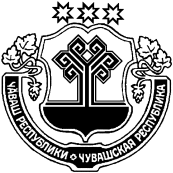 ЧУВАШСКАЯ РЕСПУБЛИКАЦИВИЛЬСКИЙ РАЙОН  ЙĔКĔРВАР ЯЛ ПОСЕЛЕНИЙĚН АДМИНИСТРАЦИЙĚЙЫШĂНУ2020 юпа  13    52№Йĕкĕрвар ялěАДМИНИСТРАЦИЯ ИГОРВАРСКОГО СЕЛЬСКОГО ПОСЕЛЕНИЯПОСТАНОВЛЕНИЕ  13 октября  2020   №52село Игорвары